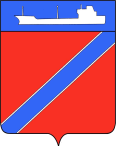 П О С Т А Н О В Л Е Н И ЕАДМИНИСТРАЦИИ ТУАПСИНСКОГО ГОРОДСКОГО ПОСЕЛЕНИЯТУАПСИНСКОГО РАЙОНА       от 14.12.2018                                                                                        № 1445г. ТуапсеО внесении изменений в постановление администрации Туапсинского городского поселения от 21 января 2015 года № 27 «Об утверждении Положения о комиссии по соблюдению требований к служебному поведению  муниципальных служащих и урегулированию конфликта интересов на муниципальной службе администрации Туапсинского городского поселения»	В  соответствии с  Федеральным  законом  от  25  декабря  2008 года №273-ФЗ «О противодействии коррупции», Указом Президента Российской Федерации от 1 июля 2010 года №821 «О комиссиях по соблюдению требований к служебному поведению федеральных государственных служащих и урегулированию конфликта интересов» и постановлением администрации (губернатора) Краснодарского края от 19 июня 2012 года №716 «Об утверждении Порядка образования комиссии органа местного самоуправления, аппарата избирательной комиссии муниципального образования Краснодарского края по соблюдению требований к служебному поведению муниципальных служащих и урегулированию конфликта интересов» п о с т а н о в л я ю:1.Внести изменения в постановление администрации Туапсинского городского поселения  от 21 января 2015 года № 27 «Об утверждении Положения о комиссии по соблюдению требований к служебному поведению муниципальных служащих и урегулированию  конфликта интересов на муниципальной службе в администрации Туапсинского городского поселения»:1.1. в приложение «Положение о комиссии по соблюдению требований к служебному поведению муниципальных служащих и урегулированию конфликта интересов на муниципальной службе в администрации  Туапсинского городского поселения» внести  следующие изменения:- абзац 3 пункта 13. изложить в следующей редакции:«поступившее к должностному лицу, ответственному за работу по профилактике коррупционных и иных правонарушений, в порядке установленном нормативным правовым актом администрации Туапсинского городского поселения обращение гражданина, замещавшего в органе местного самоуправления должность муниципальной службы, включенную в перечень должностей, утвержденный правовым актом администрации , о даче согласия на замещение должности в коммерческой или некоммерческой организации либо на выполнение работы на условиях гражданско-правового договора в коммерческой или некоммерческой организации, если отдельные функции по муниципальному управлению этой организацией входили в его должностные (служебные) обязанности, до истечения двух лет со дня увольнения с муниципальной службы»;- абзац 9. пункта 13. изложить в следующей редакции:«Поступившее в соответствии с частью 4 статьи 12 Федерального закона от 25 декабря 2008 года № 273-ФЗ «О противодействии коррупции» и статьей 64.1 Трудового кодекса Российской Федерации в орган местного самоуправления уведомление коммерческой и некоммерческой организации о заключении с гражданином, замещавшим должность муниципальной службы в органе местного самоуправления, трудового или гражданско-правового договора на выполнение работ (оказание услуг), если отдельные функции государственного управления данной организацией входили в его должностные (служебные)  обязанности, исполняемые во время замещения должности в муниципальном органе, при условии, что указанному гражданину комиссией ранее было отказан во вступлении в трудовые и гражданско-правовые отношения с данной организацией или что вопрос о даче согласия такому гражданину на замещение им должности в коммерческой или некоммерческой организации либо на выполнение им работы на условиях гражданско-правового договора в коммерческой или некоммерческой организации комиссией не рассматривался.Обращение подается гражданином, замещавшем должность муниципальной службы в муниципальном органе,  лицу, ответственному за работу по профилактике коррупционных и иных правонарушений. В  обращении указывается: фамилия, имя, отчество гражданина, дата его рождения, адрес места жительства, замещаемые должности в течение последних двух лет до увольнения с муниципальной службы, наименование, местонахождение коммерческой или некоммерческой  организации, характер её деятельности, должностные (служебные) обязанности, исполняемые гражданином во время замещения им должности муниципальной службы, функции по государственному управлению в отношении коммерческой или некоммерческой организации, вид договора (трудовой или гражданско-правовой, предполагаемые срок его действия, сумма оплаты за выполнение (оказание) по договору работ (услуг).Лицом, ответственным за работу по профилактике коррупционных и иных правонарушений осуществляется рассмотрение обращения, по результатам которого подготавливается мотивированное заключение по существу обращения с учетом требований статьи 12 Федерального закона от 25 декабря 2008 года № 273-ФЗ «О противодействии коррупции».Обращение, указанное в абзаце 3. пункта 13. настоящего Положения, может быть подано муниципальным служащим, планирующим свое увольнение с муниципальной службы, и подлежит рассмотрению комиссией в соответствии с настоящим Положением.Обращение, указанное в абзаце 9. пункта 13. настоящего Положения, рассматривается лицом, ответственным за работу по профилактике коррупционных и иных правонарушений, которое осуществляет подготовку мотивированного заключения о соблюдении гражданином, замещавшим должность муниципальной службы в органе местного самоуправления, требований статьи 12 Федерального закона от 25 декабря 2008 года №273-ФЗ «О противодействии коррупции».Уведомление муниципального служащего о возникновении личной заинтересованности при исполнении должностных обязанностей, которая приводит или может привести к конфликту интересов, лицо, ответственное за работу по профилактике коррупционных и иных правонарушений осуществляет подготовку мотивированного заключения по результатам  рассмотрения уведомления.При подготовке мотивированного заключения по результатам рассмотрения обращения, указанного в абзаце 3 пункта 13 настоящего Положения и уведомлений  о возникновении личной заинтересованности при исполнении должностных обязанностей, которая приводит или может привести к конфликту интересов, а также уведомление, поданное в соответствии с абзацем  9.пункта 13настоящего Положения, лицо, ответственное за работу по профилактике коррупционных и иных правонарушений имеет право проводить собеседование с муниципальным служащим, представившим обращение или уведомление, получать от него письменные пояснения, а руководитель органа или его заместитель, специально на то уполномоченный, может направлять в установленном порядке запросы в государственные органы, органы местного самоуправления и заинтересованные организации. Обращение или уведомление, а также заключение или другие материалы в течение семи дней со дня поступления обращения или уведомления представляются председателю комиссии. В случае направления запросов обращение или уведомление, а также заключение и другие материалы представляются председателю комиссии в течение 45 дней со дня поступления обращения. Указанный срок может быть продлен, но не более чем на 30 дней.Мотивированное заключение должно содержать:а) информацию, изложенную в обращении или уведомлении;б) информацию, полученную от государственных органов, органов местного самоуправления и заинтересованных организаций на основании запросов;в) мотивированный вывод по результатам предварительного рассмотрения обращений и уведомлений, а также рекомендации для принятия одного из решений в соответствии с настоящим Положением или иного решения»;- пункт 15.1 изложить в новой редакции:«15.1. в 10- дневный срок назначает дату заседания комиссии. При этом дата заседания комиссии не может быть назначена позднее 20 дней со дня поступления указанной информации, за исключением случаев, предусмотренных следующим абзацем.Заседание комиссии по рассмотрению заявлений муниципального служащего о невозможности по объективным причинам представить сведения о доходах, об имуществе и обязательствах имущественного характера своих супруги (супруга) и несовершеннолетних детей, как правило проводится не позднее одного месяца со дня истечения срока, установленного для представления сведений о доходах, об имуществе и обязательствах имущественного характера.Уведомление, указанное в абзаце 3 пункта 13  настоящего Положения , как правило, рассматривается на очередном (плановом) заседании комиссии.»;- пункт 25. Положения изложить в следующей редакции:«25. Копии протокола заседания комиссии в 7-дневный срок со дня заседания направляются главе Туапсинского городского поселения, полностью или в виде выписок из него - муниципальному служащему, а также по решению комиссии- иным заинтересованным лицам».2. Контроль за выполнением настоящего постановления возложить на начальника управления делами Миля В.В.3. Сектору по документообороту администрации Туапсинского городского поселения (Кот) обнародовать настоящее постановление в установленном порядке.4. Постановление вступает в силу со дня его обнародования.Глава Туапсинскогогородского поселенияТуапсинского района                                                                    В.К.Зверев